大阪府立障がい者自立センター退所者アンケート調査結果Ⅰ．調査概要１．調査対象：平成30年4月から令和2年3月末までに退所された方 135人２．調査期間：平成30年4月1日～令和2年3月31日３．回答率：73％（99人／135人）※構成比は、小数点以下第1位を四捨五入しているため、合計しても必ずしも100%とはなりません。Ⅱ．調査結果 １．退所後のくらしについて（１）住まい（２）日中活動（複数回答可）◆（２）日中活動のうち「就労」の内訳◆（２）日中活動のうち障がい福祉サービス利用（複数回答可）（３）自立センター利用前後の変化３．自立センターについて（１）自立センターを利用してどのように思われましたか？（２）参加してよかったプログラムはありましたか？◆参加してよかったプログラム（複数回答）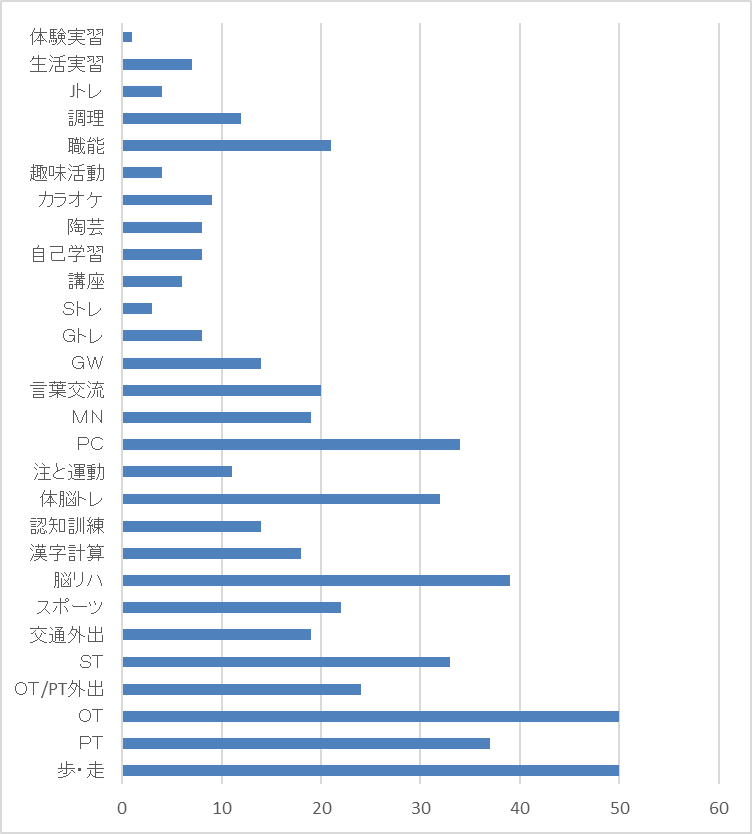 ※各プログラムの内容については、p8をご覧ください。　どのプログラムを受講するかは、利用者によって異なります。（３）職員の接し方や態度は適切でしたか？（４）自立センターを退所する時に不安はなかったですか？４．これからの生活について（１）これからやってみたいことは何ですか？（２）こんな支援があればいいのに、と思うことはありますか？Ⅲ．調査結果のまとめ当センターでは、開所した平成19年4月より、退所された方々を対象に利用満足度を把握するアンケート調査を実施してきました。今回は平成30年4月から令和2年3月末までに退所された方々の回答を集計しました。アンケート用紙は退所された方全員に配布し回答率は前回の62％から73％となり増えています。退所後の住まいについては前回と大きく変わっておらず、家族と同居が約59％と半数以上を占めています。次いで単身生活が17％となっています。日中活動では就労された方の復職の割合は前回80％、新規就労が7％であったのが、今回は復職が56％、新規就労が22％となり、新規就労が増えています。自立センター利用後の生活の変化では、変わったが前回より13％増加し、あまり変わらないが5％減となり、生活が変化しているのが表れています。自立センターを利用しての満足度は前回とほぼ変わらず77％となっています。参加してよかったプログラムがあったかどうかについては84％の方があったと回答しています。内訳としてはPT、OT 、STなどの専門的な訓練とともに、基本的な体力作りの歩行、車いす走行も高い評価となっています。脳リハ、体操・脳トレなどの高次脳機能障がいに焦点をあてたプログラム、パソコンも高い評価となっています。特定の利用者のみ受講した認知訓練や職能評価も受講した利用者からは高い評価を受けています。退所利用者数は前回と変わらず、良かったとされるプログラムの傾向も前回とあまり変わりありませんが、数的には全体的に伸びています。職員の対応は大変良かったが42％、おおむね良かったが46％で88％が良かったとされ、どちらでもないが10％、やや良くなかったが2％、良くなかったが0％となっています。退所時の心配については66％の方が日常生活、リハビリ、就労、学業についての不安を持ちながらも、新しい出発をされています。今後もアンケートの回収率を維持、向上しつつ、今回いただいた貴重な意見を職員間で共有し、支援の質と利用満足度の向上に努めていきます。最後に、アンケートにご協力をいただいた利用者・ご家族の皆様方に厚くお礼を申し上げます。本当にありがとうございました。参考：プログラム内容家族と同居58人(59%)単身生活6人(6 %)グループホーム17人(17%)高齢者向け住宅5人(5%)入所施設6人(6%)その他7人(7%)合計99人(100%)学校（復学）1人(1%)就労36人(36%)障がい福祉サービス58人(59%)介護保険サービス20人(20%)家事・趣味等43人(43%)合計99人(158回答)復職18人(50%)新規就労8人(22%)アルバイト0人(0%)パート0人(0%)その他10人(28%)合計36人(100%)就労移行支援6人(10%)就労継続支援A型3人(5%)就労継続支援B型22人(38%)生活介護6人(10%)地域活動支援センター4人(7%)自立訓練3人(5%)障がい者職業能力開発校1人(2%)その他18人(31%)合計58人(63回答)変わった57人(58%)あまり変わらない26人(26%)変わらない8人(8%)無回答8人(8%)合計99人(100%)充分満足34人(34%)おおむね満足41人(41%)どちらともいえない13人(13%)やや不満4人(4%)不満5人(5%)無回答2人(2%)合計99人(100%)あった76人(77%)どちらともいえない10人(10%)なかった4人(4%)無回答9人(9%)合計99人(100%)大変良かった41人(41%)おおむね良かった45人(45%)どちらともいえない10人(10%)やや良くなかった2人(2%)良くなかった0人(0%)無回答1人(1%)合計99人(%)あった59人(60%)なかった31人(31%)無回答9人(9%)合計99人(100%)プログラム名内容や目的PT（理学療法）	身体機能の維持・向上、特に移動能力の向上をはかる訓練※対象は機能訓練の利用者のみOT（作業療法）日常生活動作能力、認知能力の向上をはかる訓練ST（言語療法）失語症の利用者を対象に、コミュニケーション能力の向上をはかる訓練歩行・車いす走行（歩走）歩行能力・車いす駆動能力・基礎体力の向上をはかる訓練脳リハ机上課題を行う認知訓練体操・脳トレ運動（移動）を伴う認知訓練認知訓練聞き取り・書き写し・発表等の課題を通して、集中力・記憶力やコミュニケーションの向上をはかる訓練漢字・計算漢字や計算のドリルに取り組み、脳の活性化をはかるパソコン（PC）タイピングや文章作成に取り組むスポーツスポーツを通して、心身の健康の維持・向上をはかる。グループトレーニング更衣等、基礎的な日常生活動作の訓練を集団で行うSトレ（ソーシャル・トレーニング）共同作業やゲームを通して、活動性の向上やリフレッシュをはかるメモリーノート（MN）予定管理能力の向上、記憶障がいや遂行機能障がいの代償手段の獲得をはかる言葉・交流失語症の利用者同士の交流をはかる注意力と運動注意障がいや半側空間無視の利用者に対し、安全に移動する能力の向上をはかるグループワーク（GW）小人数のグループにて、高次脳機能障がいの理解・受容の促進や地域生活にむけた課題の整理をはかる趣味活動陶芸・カラオケ・書道・筆ペン習字・写経・絵画・絵手紙・塗り絵等を行い、余暇活動の充実や手指のリハビリ、書字能力・集中力の向上を図るJトレ（ジョブ・トレーニング就労をイメージした事務作業やパソコン入力自己学習自由時間に各自で設定した課題（計算ドリル、パソコン等）に取り組むPT／OT外出訓練外出時に見守りが必要な利用者に対し、理学療法士や作業療法士が車いす操作訓練や近辺外出訓練を行い、単独外出範囲拡大をはかる交通外出公共交通機関（電車・バス）を利用した外出の練習・評価※単独での外出を想定し、障がい者手帳の提示や駅員への介助依頼も利用者が行う生活実習キッチンや浴室のある個室にて、単身やグループホームでの生活を想定した生活（買い物・調理・清掃・入浴等）とその評価を行う調理評価調理動作の練習・評価を作業療法士が行う職能評価軽作業と事務作業を通し、就労に必要な能力の評価を行う作業体験実習厨房業者の協力を得て、食堂にて配膳・後片付けの実習と評価を行う講座健康管理や社会資源の利用について、啓発や情報提供を行う